اجتماع الدول الأطرافالاجتماع الثاني والثلاثوننيويورك، 6 أيلول/سبتمبر 2012البند 5 من جدول الأعمال المؤقتانتخاب تسعة أعضاء في اللجنة المعنية بحقوق الإنسان، وفقاً للمواد من 28 إلى 34 من العهد الدولي الخاص بالحقوق المدنية والسياسية، ليحلوا محل الأعضاء الذين تنتهي مدة ولايتهم في 31 كانون الأول/ديسمبر 2012		انتخاب تسعة أعضاء في اللجنة المعنية بحقوق الإنسان ليحلوا محل الأعضاء الذين تنتهي مدة ولايتهم في 31 كانون الأول/ديسمبر 2012*		مذكرة من الأمين العام		إضافة1-	وفقاً للفقرة 4 من المادة 30، وللمادة 32 من العهد الدولي الخاص بالحقوق المدنية والسياسية، سيدعو الأمين العام إلى عقد الاجتماع الثاني والثلاثين للدول الأطراف في العهد، في مقر الأمم المتحدة يوم الخميس 6 أيلول/سبتمبر 2012.2-	وتتضمن الوثيقة CCPR/SP/81 السير الذاتية الخاصة بأحد عشر مرشحاً والواردة حتى 26 حزيران/يونيه 2012.3-	وترد في مرفق هذه الوثيقة السيرتان الذاتيتان للمرشحَين اللذين اقترحتهما             بوركينا فاسو وموزامبيق بعد 27 حزيران/يونيه 2012.		سيناي جوسيفا نهاتيتيما تاريخ ومكان الميلاد: 14 نيسان/أبريل 1943، مقاطعة إنهامبان، موزامبيقلغات العمل: البرتغالية والإنكليزية والفرنسية		الوظيفة/المهام الحاليةقاضٍ متقاعد		الأنشطة المهنية الرئيسية (1978-2010)1-	وكيل المدعي العام في مقاطعة إنهامبان2-	القاضي المترئس لمحكمة مقاطعة سوفالا3-	القاضي المترئس للغرفة الجنائية في محكمة مقاطعة سوفالا4-	القاضي المترئس للغرفة الجنائية التاسعة لمحكمة مابوتو سيتي5-	نائب المدعي العام للجمهورية6-	المدعي العام للجمهورية 7-	قاضٍ مستشار في المحكمة الإدارية ويرأس في الوقت نفسه قسم المنازعات الإدارية8-	عضو في المجلس الأعلى للقضاء 		الخلفية التعليميةجامعة إدواردو موندلان، كلية الحقوق (إجازة)حضر دورات مختلفة بشأن موضوعات متعلقة بحقوق الإنسان الدولية والقانون الإنساني واللاجئين		الأنشطة الرئيسية الأخرى في المجال ذي الصلة بولاية الهيئة المعنية المنشأة بموجب معاهدةرئيس الصليب الأحمر الموزامبيقي ما بين عام 1987 وعام 2005رئيس الجمعية العامة لمؤسسة أرييل لمكافحة آفة إصابة الأطفال بالإيدزمؤسس ورئيس بالنيابة لمؤسسة تعزيز المواطنةعضو في رابطة القضاة الدولية من أجل الديمقراطية والحريةعضو في الرابطة الدولية للمدعين العامينمُنح في عام 1990 لقب "سفير النوايا الحسنة من ولاية أركنسا"، من محافظ ولاية أركنسا آنذاك ورئيس الولايات المتحدة الأمريكية لاحقاً، السيد بيل كلينتون، اعترافاً بما أنجزه من أنشطة مهنية وإنسانية.		قائمة بأحدث المنشورات في المجالليست لديه أي مؤلفات منشورة في شكل كتاب، لكنه ألَّف عدة ورقات قدمها في إطار الأنشطة المنجزة بين عام 1978 وعام 2011، وتناول فيها قضايا تتعلق بالعدالة والشرعية والقانون، بما في ذلك القانون الإنساني الدولي، وذلك في منتديات وطنية ودولية.لوادا أوغستين ماري جرفيهتاريخ ومكان الميلاد: 28 آب/أغسطس 1966، في تنكودوغوالوظيفة/المهام الحاليةأستاذ جامعيالأنشطة المهنية الرئيسيةالدراسات1989-1994	دكتوراه في العلوم السياسية، جامعة مونتسكيو - كلية العلوم السياسية في بوردو (مركز الدراسات المعني بأفريقيا السوداء)، فرنسا1985-1989	ماجستير في القانون العام، كلية الدراسات العليا في الحقوق - جامعة واغادوغو، بوركينا فاسو 1978-1985	شهادة البكالوريا، من ثانوية بواكي الثانية، كوت ديفوار 		الأوسمة الأكاديميةحاصل على رتبة فارس من بوركينا فاسو لإنجازاته الأكاديمية المتميزة (نيسان/أبريل 2010)حاصل على رتبة فارس من جمهورية كوت ديفوار لإنجازاته الأكاديمية المتميزة (تشرين الثاني/نوفمبر 2011)		الأنشطة الرئيسية الأخرى في المجال ذي الصلة بولاية الهيئة المعنية المنشأة بموجب معاهدة		المسار المهني الجامعيمنذ عام 2004	أستاذ جامعي في القانون الدولي والعلوم السياسية1997		محاضر، معتمد لدى كليات الحقوق1995		معيد في القانون العام والعلوم السياسية		الخبرة في مجال الإدارة الجامعية2004-2012	مسؤول عن كلية دراسات الدكتوراه في العلوم القانونية والسياسية في وحدة البحث والتدريب/العلوم القانونية والسياسية، وعن دبلوم الدراسات المعمقة في القانون العام والعلوم السياسية2004-2007	عميد وحدة البحث والتدريب/العلوم القانونية والسياسية في جامعة واغادوغو		الخبرة في لجان التحكيم فيما يخص أطروحات الدكتوراه ومسابقات التبريز		الإشراف على أطروحات الدكتوراه2012	روبرت يوغباري، التمثيل الخارجي لمنظمات تكامل بلدان غرب أفريقيا في المفاوضات التجارية، جامعة واغادوغو 22012	بيير دامين هابوموريميي، السلطة السياسية والإثنيات في رواندا: تحليل النزاع الرواندي والعرض السياسي لما بعد عام 1994 من أجل إعادة بناء دولة قومية، جامعة واغادوغو 2 2011	ويراوغو سيني، مكافحة تزوير الدستور، أطروحة جرى تقديمها ومناقشتها في جامعة مونتسكيو في جامعة بوردو الرابعةالإشراف حالياً على العديد من أطروحات الدكتوراه 		عضو في هيئات التحكيم في المسابقات التي ينظمها المجلس الأفريقي والملغاشي للتعليم العالي كل سنتين من أجل توظيف محاضرين مبرّزين لدى كليات الحقوق2011	قسم العلوم السياسية - أبيدجان، كوت ديفوار2009	قسم العلوم السياسية - كوتونو، بنن2007	قسم العلوم القانونية والسياسية - ليبرفيل، غابون		قائمة بأحدث المنشورات في المجالالعديد من المنشورات والتقارير بشأن قضايا الحوكمة والانتخابات والأنظمة الدستورية وقانون البيئة والإدارة واللامركزية، وغيرها من القضايا.		منشورات حول القانون الدستوري في بوركينا فاسوDroit constitutionnel et institutions politiques, Ouagadougou, Edition PADEG, 2008
(بالاشتراك مع ل. ماريوس إبريغا).		منشورات حول الانتخابات الرئاسية والتشريعية والبلدية في بوركينا فاسو1.	Contrôler l’opposition dans un régime semi-autoritaire : le cas du Burkina Faso de Blaise Compaoré, in Mathieu Hilgers et Jacinthe Mazzocchetti, Révoltes et oppositions dans un régime semi-autoritaire: le cas du Burkina Faso, Paris, Karthala, 2010 2.	Burkina Faso : petites manœuvres et grandes résolutions face aux mobilisations, in ouvrage collectif annuel, « Etat des résistances dans le Sud – 2009 . Face à la crise alimentaire », revue Décembre 20083.	Burkina Faso : pauvreté, façade démocratique et… plébiscite paradoxal, in ouvrage collectif annuel, « Etat des résistances dans le Sud – 2008”, Décembre 20074.	L’élection présidentielle du 13 novembre 2005 : un plébiscite par défaut?, in Politique africaine No. 101, Mars-Avril 20065.	« Explaining the unexpected : electoral reform and democratic governance in Burkina Faso, in Journal of Modern African Studies, vol.41, n°3, 2003
(بالاشتراك مع كارلوس سانتيزو).6.	Le droit de suffrage en Afrique francophone : sens et usages sociaux, à paraître dans la revue burkinabè de droit, 20067.	Les élections législatives burkinabè du 11 mai 1997 : "des élections pas comme les autres"?, in Politique africaine n°69, Mars 1998.8.	Burkina Faso, Les élections municipales du 12 février 1995, in Politique africaine n°58, juillet 1995 (بالاشتراك مع ر. أوثاييك).9.	La limitation du nombre de mandats présidentiels en Afrique francophone, Revue électronique  Afrilex, n°3, 2003.10.	Les mutations politiques en Afrique francophone, in Encyclopaedia Universalis, ed., 2001		منشورات حول النظام السياسي في بوركينا فاسو1.	“Réflexions sur la société civile en Afrique à partir du Burkina de l’après Norbert Zongo”, in Politique africaine, Décembre 1999;2.	Blaise Compaoré ou l'architecte d'un nouvel ordre, in R. Otayek et als, Le Burkina entre révolution et démocratie, Paris, Karthala, 1996.3.	Burkina Faso, les rentes de la légitimation démocratique, in L'Afrique politique, Paris, Karthala, 1995.		منشورات حول قانون البيئة1.	Le droit à la participation en matière d'environnement au Burkina Faso", in G. Rossi, Ph. L. Delville et D. Narbeburu, dir., Sociétés rurales et environnement. Gestion des ressources et dynamiques locales au Sud, Paris, Karthala/Regards/ Gret, 1998 2.	Une réforme agro-foncière scissipare : la genèse du code de l’environnement burkinabè , in D. Darbon et J. du Bois de Gaudusson, La création du droit en Afrique, Paris, Karthala, 1997.		منشورات حول الإدارة واللامركزية 1.	Où en est l’Administration publique en Afrique, in L’Afrique politique, 20012.	L'État administratif au Burkina Faso: Administration et régimes politiques            (1983-1993), Thèse pour le Doctorat en Science Politique mention Études africaines, C.E.A.N.-I.E.P. Bordeaux, 1994 3.	Les politiques de modernisation administrative au Burkina Faso, Mémoire de D.E.A Science politique, I.E.P. Bordeaux, 1993.4.	Administration et collectivités locales au Burkina Faso, Mémoire de D.E.A. Études africaines mention droit et administration publique, C.E.A.N., 1990.الأمم المتحدةCCPR/SP/81/Add.1CCPR/SP/81/Add.1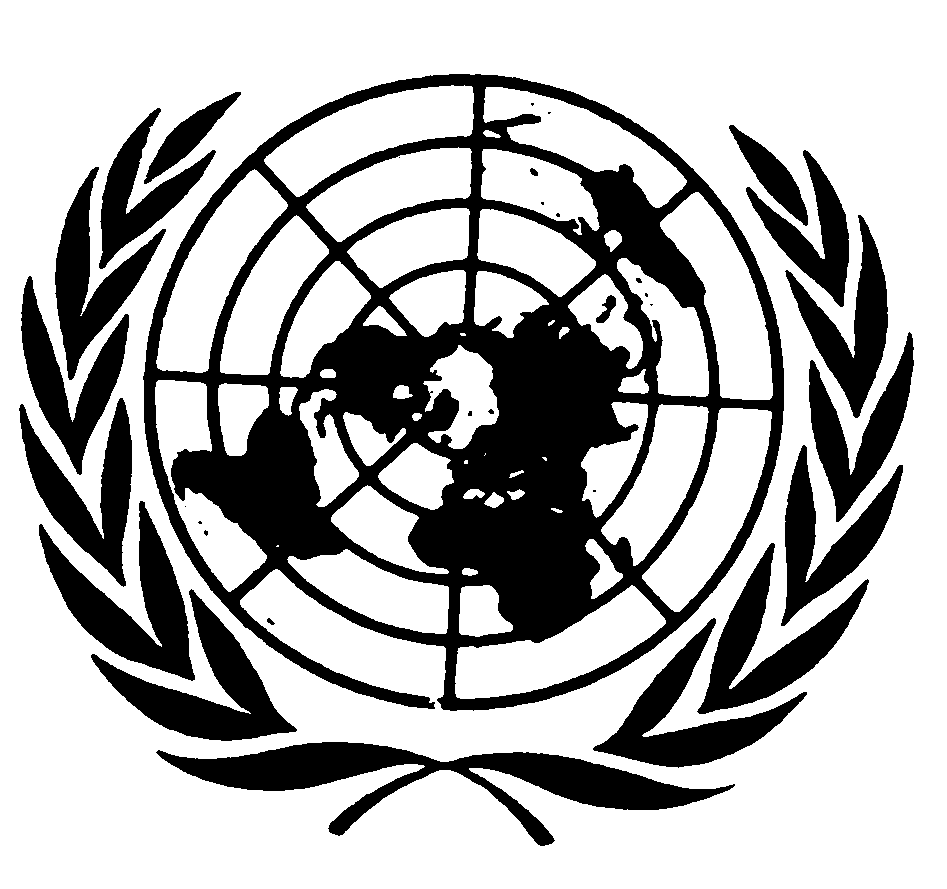 Distr.: General23 July 2012ArabicOriginal: English/French